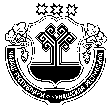 О      создании      комиссии     по      подготовке проекта        правил        землепользования     и застройки Ярабайкасинского  сельского поселения Моргаушского района Чувашской Республики           В соответствии с Градостроительным кодексом Российской Федерации, Законом Чувашской Республики «О регулировании градостроительной деятельности  в Чувашской Республике» и решением Собрания депутатов Ярабайкасинского  сельского поселения Моргаушского района Чувашской Республики от 26.05.2008 года № С-17/1 администрация Ярабайкасинского  сельского поселения Моргаушского района Чувашской Республики постановляет:           1. Утвердить состав комиссии по подготовке проекта правил землепользования и застройки Ярабайкасинского  сельского поселения Моргаушского района Чувашской Республики в следующем составе:           - Жуков Г.В., глава Ярабайкасинского  сельского поселения, председатель комиссии;           - Валежникова О.А.., начальник отдела имущественных и земельных отношений администрации Моргаушского района, заместитель председателя комиссии (по согласованию);          - Григорьев В.Г., депутат Собрания депутатов Ярабайкасинского  сельского поселения (по согласованию);          - Шишкин А.Л., депутат Собрания депутатов Ярабайкасинского  сельского поселения (по согласованию);	          - Иванова Г.Н., депутат Собрания депутатов Ярабайкасинского  сельского поселения (по согласованию);          - Суворова А.А., главный специалист-эксперт отдела капитального строительства  и развития общественной инфраструктуры администрации Моргаушского района (по согласованию);                    - Кольцов А.В., директор ООО «Аршин» (по согласованию);         - Чернова А.В., главный специалист- эксперт  Ярабайкасинского  сельского поселения.	2. Признать утратившим силу постановление от 23.12.2016г.  №140 «О создании комиссии по подготовке проекта правил землепользования и застройки Ярабайкасинского  сельского поселения Моргаушского района Чувашской Республики».            2. Настоящее постановление вступает в силу с момента подписания.Глава Ярабайкасинского  сельского поселения                                                                      				Г.В. Жуков  ЧУВАШСКАЯ РЕСПУБЛИКАМОРГАУШСКИЙ РАЙОНАДМИНИСТРАЦИЯЯРАБАЙКАСИНСКОГО СЕЛЬСКОГО ПОСЕЛЕНИЯПОСТАНОВЛЕНИЕДеревня Ярабайкасы                                                        ЧĂВАШ РЕСПУБЛИКИМУРКАШ РАЙОНĔЯРАПАЙКАССИ ЯЛПОСЕЛЕНИЙĔНАДМИНИСТРАЦИЙĔЙЫШĂНУЯрапайкасси  ялĕ